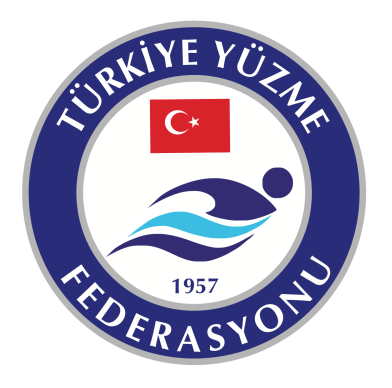 9 YAŞ İL YÜZME ŞENLİĞİ, 10 YAŞ İL İÇİ VİZE VE 13+ YAŞ BARAJ GEÇME MÜSABAKALARIMüsabaka Yeri :Tekİrdağ Olİmpİk KAPALI Yüzme Havuzu (50M)Müsabaka Tarihi : 6-7 ŞUBAT 2021Teknik Toplantı : 5 ŞUBAT 2021 SAAT: 18:00   (Tekirdağ Olimpik Yüzme Havuzu Konferans Salonu)Katılım Yaşı : 2012  DOĞUMLU VE DAHA BÜYÜK KADIN-ERKEKSon Liste Bildirimi : 4 ŞUBAT 2021 SAAT 23:59(Liste bildirimleri Türkiye Yüzme Federasyonu portalı üzerinden yapılacaktır.)MÜSABAKA KURALLARI : Türkiye Yüzme Federasyonu Müsabaka Genel Talimatları geçerlidir. MÜSABAKA BİLGİLERİ : Yarışmalara, belirtilen yaş grubu sporcuları, 2020 – 2021 vizeli lisansları ile iştirak edeceklerdir.Akredite olmuş kulüpler, müsabaka listelerini TYF PORTALI’nı kullanarak belirlenen saat ve tarihe kadar girişlerini yapmaları gerekmektedir. Akredite olmamış kulüplerin sporcuları yarışmalara kabul edilmeyecektir.Müsabakaların sabah seansları 10:00’da başlayacaktır. Öğleden sonraki seanslar, 15:00’da başlayacaktır.Yarışmalara katılacak her sporcu için resmi derece verilmesi zorunludur. Verilen derecenin Resmi derece olmadığı tespit edildiğinde sporcu yarışı NT olarak yüzecektir.Yarışma seremonisi 6 ŞUBAT 2021 Cumartesi günü, akşam seansından önce yapılacaktır. Pandemi nedeni ile sadece hakemlerin katılımı ile gerçekleşecektir.Teknik toplantıya katılmayan kulüp yetkilileri alınan kararları kabul etmiş sayılacaktır.Yarışmalarda Time Trial yapılmayacaktır.Müsabakaya katılan sporcuların lisans ve T.C. nüfus cüzdanı bilgilerinde farklılık tespit edilmesi durumunda, sporcunun var ise yüzmüş olduğu yarışları iptal edilir ve kalan yarışları çıkarılarak müsabakan men edilir. Ayrıca sorumlu antrenörü hakkında disiplin işlemi uygulanır. Yarışların iptal ve disiplin işlemi Lisans/Kimlik bilgilerinin farklılığının müsabaka sonrasında tespit edilmesi durumunda uygulanır.Isınmalar müsabaka başlangıç saatinden 90 dakika önce başlayacaktır. 10  kulvarlı müsabaka havuzunda; 0 ve 9. kulvar çıkış ve dönüş kulvarı olarak kullanılacaktır.Müsabakalarda 9-10 yaş grubu  sporcuları en fazla 4 (dört) yarışa katılabilirler.Müsabakalarda 11+ yaş grubu  sporcuları diledikleri kadar yarışa katılabilirler.Yarışmalar kategorilere göre ve kendi içinde hızlı seriden yavaş seriye doğru yaş grubuna göre yüzdürülecektir.Müsabakalara ferdi lisansa sahip sporcularda katılabilir.İtiraz olması durumunda, itirazlar 30 dakika içinde resmi olarak yapılacak olup 350 TL itiraz bedeli ödenecektir. Yarışmalarda ödüllendirme yapılmayacaktır.Türkiye Yüzme Federasyonu gerekli gördüğü durumlarda yarışma programı, tarih, işleyiş ve reglamanın da her türlü değişikliği yapma hakkına sahiptir.MÜSABAKA PANDEMİ KURALLARI :Müsabakalar pandemi kuralları gereği seyircisiz olarak gerçekleştirilecektir. Sporcu, Antrenör ve görevlilere havuza girişlerinde ateş ölçümleri yapılacak olup HES kodlarını da bildirmeleri gerekmektedir. HES kodu olmayan antrenör, sporcu ve görevliler havuza alınmayacaktır.Sporcuların yarışma haricindeki tüm zamanlarda maske takmaları zorunludur.Sporcu, Antrenör, Hakem ve diğer görevlilerin müsabaka boyunca maske takmaları ve  sosyal mesafe kurallarına riayet etmesi gerekmektedir. YAŞ GRUPLARINA GÖRE YÜZÜLEBİLECEK  BRANŞ DAĞILIM TABLOSU:9 YAŞ (2012)			10 YAŞ (2011)			50 SERBEST			50 SERBEST,								50 SIRTÜSTÜ		50 SIRTÜSTÜ,50 KURBAĞALAMA	50 KURBAĞALAMA, 50 KELEBEK		50 KELEBEK				200 SERBEST				200 KARIŞIK11-12 YAŞ (2009-2010)50 SERBEST, 100 SERBEST, 400 SERBEST50 SIRTÜSTÜ, 100 SIRTÜSTÜ, 200 SIRTÜSTÜ50 KURBAĞA, 100 KURBAĞA, 200 KURBAĞALAMA50 KELEBEK, 100 KELEBEK,200 KARIŞIK13+ YAŞ (2008 VE DAHA BÜYÜK)MÜSABAKA PROGRAMINDA BELİRTİLEN BÜTÜN BRANŞLARMÜSABAKA PROGRAMIMÜSABAKA PROGRAMIMÜSABAKA PROGRAMIMÜSABAKA PROGRAMIMÜSABAKA PROGRAMI1.GÜN SABAH1.GÜN SABAH1.GÜN SABAH2.GÜN SABAH2.GÜN SABAH200M KURBAĞALAMA200M KURBAĞALAMA11+ YAŞ KADIN-ERKEK200M KARIŞIK10+ YAŞ KADIN-ERKEK100M SERBEST100M SERBEST11+ YAŞ KADIN-ERKEK50M KURBAĞALAMA9+ YAŞ KADIN-ERKEK50M SIRTÜSTÜ50M SIRTÜSTÜ9+ YAŞ KADIN-ERKEK100M KELEBEK11+ YAŞ KADIN-ERKEK200M KELEBEK200M KELEBEK12+ YAŞ KADIN-ERKEK1500M SERBEST13+ YAŞ KADIN-ERKEK800M SERBEST800M SERBEST13+ YAŞ KADIN-ERKEK1.GÜN AKŞAM1.GÜN AKŞAM1.GÜN AKŞAM2.GÜN AKŞAM2.GÜN AKŞAM400M KARIŞIK13+ YAŞ KADIN-ERKEK13+ YAŞ KADIN-ERKEK200M SERBEST10+ YAŞ KADIN-ERKEK50M KELEBEK9+ YAŞ KADIN-ERKEK9+ YAŞ KADIN-ERKEK100M KURBAĞALAMA11+ YAŞ KADIN-ERKEK200M SIRTÜSTÜ11+ YAŞ KADIN-ERKEK11+ YAŞ KADIN-ERKEK50M SERBEST9+ YAŞ KADIN-ERKEK400M SERBEST11+ YAŞ KADIN-ERKEK11+ YAŞ KADIN-ERKEK100M SIRTÜSTÜ11+ YAŞ KADIN-ERKEK